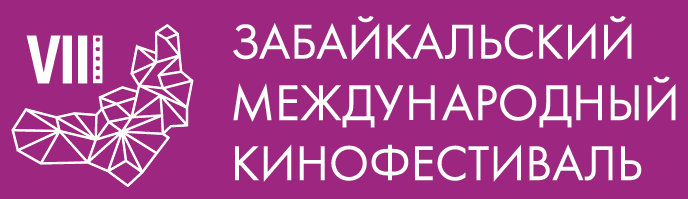 Творческая встреча с Александром Панкратовым-Чёрным в рамках VIII ЗМКФ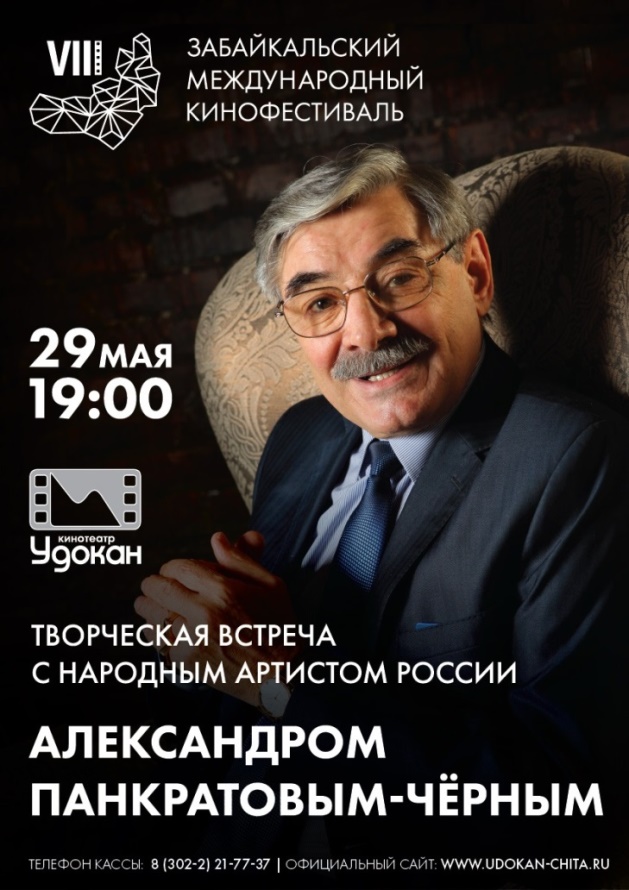 29 мая в 19:00 в кинотеатре «Удокан» в Чите пройдёт творческая встреча с Александром Панкратовым-Черным.Александр Панкратов-Черный – народный артист России, кинорежиссер,  член Союза писателей России, уникальный человек, наделенный самыми разными талантами и обладающий невероятной харизмой. В Чите артист поделится со зрителями мудростью и курьезами, интереснейшими историями, которые преподносила ему жизнь. В мягкой, теплой и дружеской атмосфере Александр Панкратов-Черный расскажет о создании художественных образов в известных фильмах («Десять лет без права переписки», «Зимний вечер в Гаграх», «Мы из Джаза», «Жестокий романс», «Где находится нофелет», «Перед рассветом» и др.)В этот вечер у гостей также будет возможность услышать авторские стихи артиста, вошедшие в юбилейный сборник «Хочу сказать».Подробнее о VIII Забайкальском международном кинофестивале: http://www.zmkf.ru/.Организатор кинофестиваля – Ассоциация инициативных граждан по содействию сохранения и развития этнографической культуры Сибири «Забайкальское Землячество». Кинофестиваль проводится при поддержке Губернатора, Правительства и Министерства Культуры Забайкальского Края.Президент кинофестиваля – народный артист РСФСР Александр Михайлов.Генеральный спонсор кинофестиваля – ПАО «ГМК «Норильский никель»Ведущий информационный партнёр – Hearst Shkulev GroupОфициальный спонсор кинофестиваля – «Сибирская угольная энергетическая компания»Официальный спонсор кинофестиваля – АО «Атомредметзолото»Официальный перевозчик кинофестиваля – S7 AIRLINESСпонсор кинофестиваля – Байкальская Горная компанияСпонсор кинофестиваля – сеть супермаркетов «Дочки & Сыночки»